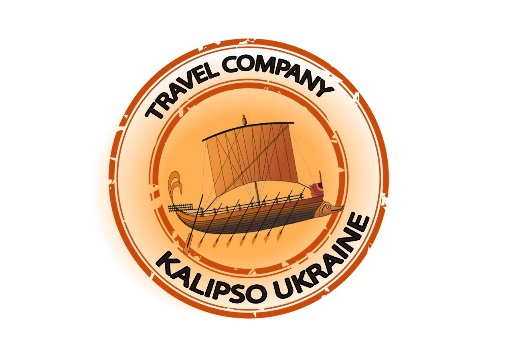 Украшаем елку! Экскурсия на фабрику елочных игрушек с мастер-классом!Киев – птг. Кладвиево – КиевДлительность: 1 деньДаты выезда: 15.12.2018Украшать елку любят все дети, особенно – игрушками, которые сделали собственноручно! Приглашаем посетить фабрику елочных игрушек, посмотреть на процесс их создания и сделать игрушку со своим дизайном на мастер-классе!Фабрика была основана в 1924 году и производит большой ассортимент игрушек со стекла, преимущественно шаров. Во время экскурсии у детей будет возможность увидеть:стеклодувный, серебрильный и художественный цеха;три зала музеев елочных игрушек со всего мира;волшебный лес и комнату Деда Мороза. Во время мастер-класса деток научат рисовке по елочным шарикам, предоставив заготовку и все необходимые материалы. Готовые изделия маленькие художники смогут забрать с собой на память.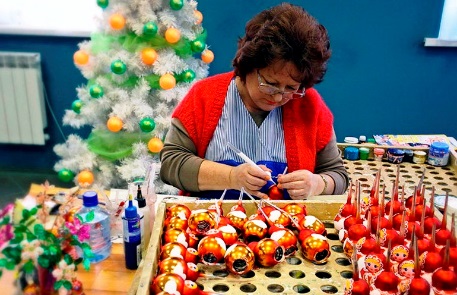 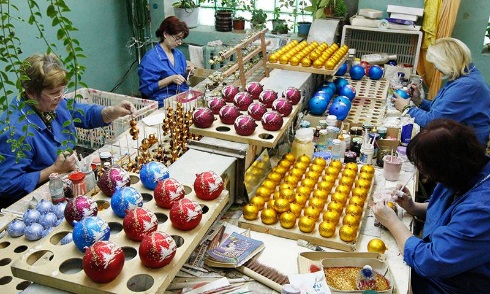 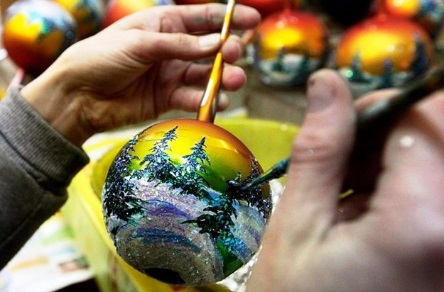 На территории фабрики работает магазин, где можно приобрести елочные игрушки по цене производителя.Экскурсия на фабрику елочных игрушек – это яркое и незабываемое событие для каждого ребенка! Возрастных ограничений для экскурсии и мастер-класса нет.Программа (возможен выезд в другое время):10:00 – выезд от точки сбора в Киеве (оговаривается при заказе экскурсии)11:20 – 12:30 – экскурсия по заводу и мастер класс12:30 – 13:00 – свободное время. Можно сделать фото на память, посетить магазин13:00-14:00 – выезд и возвращение к точке сбораСтоимость экскурсии*:*стоимость может меняться, уточняйте цену при заказе!Сопровождающие в количестве 1 взрослый на 10 детей – посещают экскурсию бесплатно.ДРУГИЕ  ТУРЫ для детей и ЦЕНЫ ЗДЕСЬ 
ВСЕ НОВОСТИ “Калипсо Украина”, ИНТЕРЕСНОСТИ для ПУТЕШЕСТВЕННИКОВ – на НАШЕЙ СТРАНИЧКЕ в FACEBOOK, INSTAGRAM, TELEGRAM  и обязательно почитайте наш БЛОГ!Вдохновения Вам на будущие путешествия!10+120+235+3480 грн/чел300  грн/чел235 грн/челВ стоимость входит:В стоимость не входит:автобусное сопровождение 4 часа;экскурсия;мастер-класс;страховка групповая.личные расходы;дополнительное время работы автобуса.